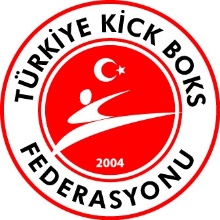 TÜRKİYE KİCK BOKS FEDERASYONUHAKEM TERFİ SINAVI BAŞVURU FORMU	Kick Boks Federasyonu’ nun 10 Ekim 2015 tarihinde açacağı Aday ve Bölge Hakem Terfi Sınavına katılmak istiyorum. 	Gereğinin yapılmasını arz ederim.											Adı – Soyadı											İmza					Adres:İletişim No:Cep No:Hakemlik Derecesi (Aday/Bölge):